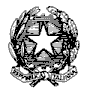 ISTITUTO COMPRENSIVO SCOLASTICO STATALE“CARDARELLI - MASSAUA” Scuola Secondaria di Primo Grado “Cardarelli” - via Scrosati, 4 - 20146 MILANO tel.02471590 fax 0247715482 Scuola Primaria “Massaua” - via Massaua, 5 - 20146 MILANO tel. 0288444586/7 fax 0288444588ORARIO INTERCLASSE DI PRIMAa.s. 2022/23OPZIONI COMPRESENZAFASCIA ORARIA: 8.30-10.30 / 10,30-12,30 / 14,30-16,301^ALunedìMartedìMercoledìGiovedìVenerdì 1Venerdì 28.45 / 9.45DE LUCADE LISIDE LUCADE LISIDE LUCADE LISI9.45/10.45DE LUCADE LISIDE LUCADE LISIDE LUCADE LISI10.45/11.45DE LUCADE LISIDE LUCADE LISIDE LISIDE LUCADE LUCADE LISI11.45/12.45DE LUCADE LISIDE LUCADE LISIDE LISIDE LUCADE LUCA DE LISI12.45/13.45DE LISIDE LUCADE LISIDE LUCADE LISIDE LUCA13.45/14.45DE LISIDE LUCADE LISIDE LUCADE LISIDE LUCA14.45 / 15,45DE LISIDE LUCADE LISIDE LUCADE LISIDE LUCA15,45 / 16,45 DE LISIDE LUCA DE LISIDE LUCADE LISIDE LUCA  1^BLunedìMartedìMercoledìGiovedìVenerdì 1Venerdì 28.45 / 9.45MARZANOGIAGNORIOMARZANOGIAGNORIOMARZANOGIAGNORIO9.45/10.45MARZANOGIAGNORIOMARZANOGIAGNORIOMARZANOGIAGNORIO10.45/11.45MARZANOGIAGNORIOGIAGNORIOMARZANOGIAGNORIOMARZANOMARZANOGIAGNORIO11.45/12.45MARZANOGIAGNORIOGIAGNORIOMARZANOGIAGNORIOMARZANOMARZANOGIAGNORIO12.45/13.45GIAGNORIOMARZANOGIAGNORIOMARZANOGIAGNORIOMARZANO13.45/14.45GIAGNORIOMARZANOGIAGNORIOMARZANOGIAGNORIOMARZANO14.45 / 15,45GIAGNORIOMARZANO GIAGNORIOMARZANOGIAGNORIOMARZANO15,45 / 16,45 GIAGNORIOMARZANOGIAGNORIOMARZANO GIAGNORIOMARZANOClassi PRIMEMATERIEORE PER DISCIPLINAINSEGNANTE ADe Lisi, Giagnorioitaliano8storia2musica 1ed. all’immagine2geografia 2tecnologia  ed. CivicaIn comuneINSEGNANTE BDe Luca, Marzanomatematica7scienze2inglese2ed. Motoria2alternativa2tecnologia ed. CivicaIn comuneNOMEGIORNOFASCIA ORARIADE LISI1)DE LISI2)DE LISI3)SUPPLENTE1)SUPPLENTE2)SUPPLENTE3)GIAGNORIO1)GIAGNORIO2)GIAGNORIO3)MARZANO1)MARZANO2)MARZANO3)